Význam farbenia potravínFarbivá sú neodmysliteľnou súčasťou cukrárskych surovín. Farbia sa nimi hmoty, cestá, náplne, polevy aj dekorácie. Farbenie cukrárskych výrobkov, tak ako mnohé iné veci, podlieha módnym trendom. Cieľom farbenia potravín je dosiahnuť správne a prirodzené farby potravín, aby mali pekný vzhľad. 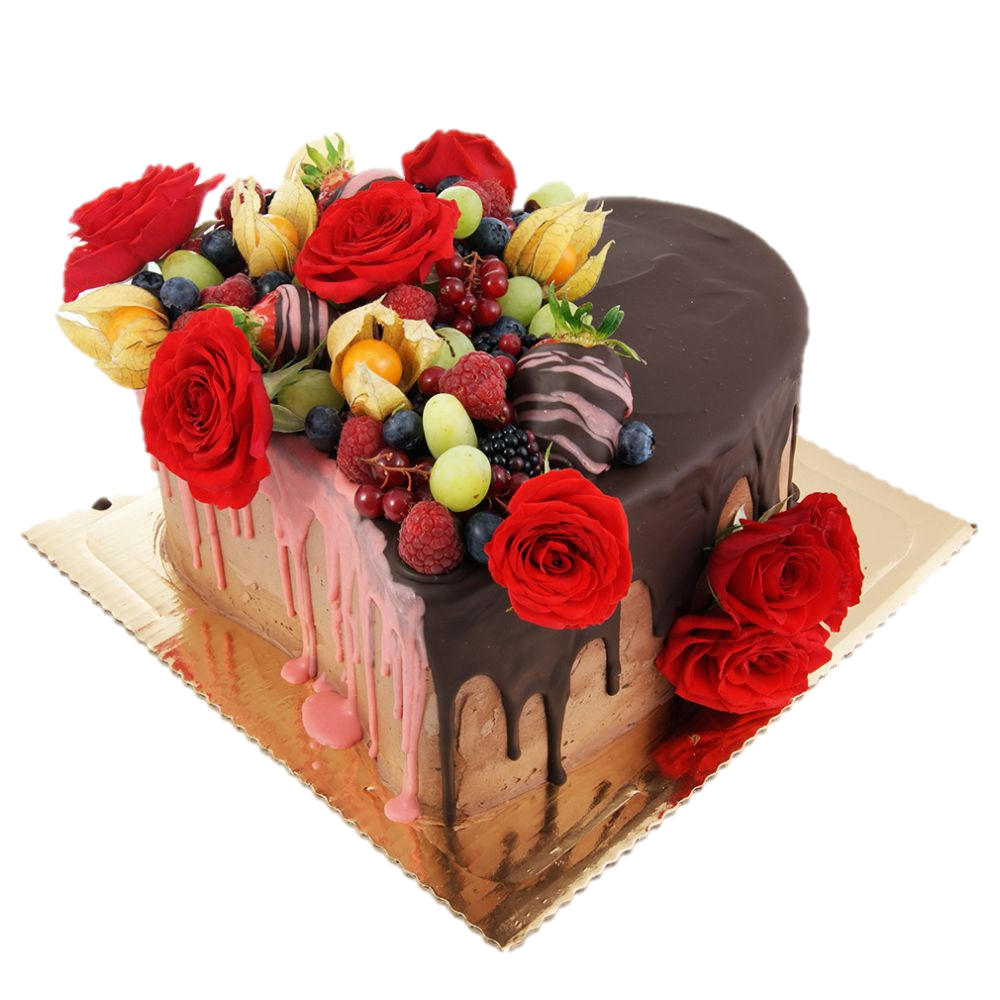 	torta s farebnými dekoráciamiDú. Napíšte si poznámky a fotokópiu mi prosím zašlite na emailovú adresu jozefínasaparova@gmail.com